   127)  3 стрелка независимо друг от друга производят по одному выстрелу в мишень, изображенную на рисунке. Определить математическое ожидание числа попаданий в цель, если рассеивание точек попадания нормальное с параметрами x1 = 3, y1 = 3, mx1 = my1 = 0, x2 = 2, y2 = 2, mx2 = my2 = 0, x3 = 1.5, y3 = 1.5, mx3 = my3 = 0. Для первого, второго и третьего стрелков соответственно. Вычислить также вероятность хотя бы одного попадания в мишень.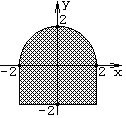 157)Для проверки надежности изделий была произведена проверка 100 партий по 10 изделий в каждой партии. Число неисправных изделий в партии приведено в таблицеЗдесь m- число неисправных изделий в партии, ni – число партий в которых оказалось m неисправных изделий.1. Построить статистические функцию и полигон распределения числа неисправных изделий в партии.2. Вычислить оценки МО и дисперсии.3. Выдвинуть гипотезу о законе распределения и обосновать её.4. Оценить согласованность предложенной гипотезы со статистикой по критерию согласия.5. Представить теоретическое распределение на одном графике со статистическим.M012345678910Ni9193221104211-1